Formato A15A (Autorización para la importación de vehículos especialmente construidos o transformados, equipados con dispositivos o aparatos diversos para cumplir con contrato derivado de licitación pública, (Regla 4.2.9.))Información General del SolicitanteEn caso de ser afirmativo, ante qué autoridad: _________________________________Información general del responsable solidario en territorio nacional.Datos del Representante Legal.Documentos que deberán anexarse:DIA________ MES__________________ AÑO __________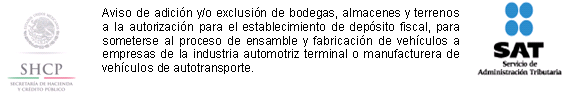 Autorización para la importación de vehículos especialmente construidos o transformados, equipados con dispositivos o aparatos diversos para cumplir con contrato derivado de licitación pública, (Regla 4.2.9.).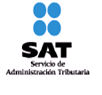 Residente en el PaísNo residente en el país¿Ha realizado solicitud con anterioridad ante otra autoridad distinta?SINORazón o denominación social.Clave del RFCClave del RFCClave del RFCClave del RFCClave del RFCClave del RFCClave del RFCClave del RFCClave del RFCClave del RFCClave del RFCClave del RFCClave del RFCDomicilio fiscal: Calle _______________ No. y/o letra exterior ________ No. y/o letra interior _______Colonia __________ Código Postal _________ Municipio o Delegación en el D.F. __________________Localidad ___________________ Entidad Federativa _________________ Teléfonos _______________Domicilio fiscal: Calle _______________ No. y/o letra exterior ________ No. y/o letra interior _______Colonia __________ Código Postal _________ Municipio o Delegación en el D.F. __________________Localidad ___________________ Entidad Federativa _________________ Teléfonos _______________Domicilio fiscal: Calle _______________ No. y/o letra exterior ________ No. y/o letra interior _______Colonia __________ Código Postal _________ Municipio o Delegación en el D.F. __________________Localidad ___________________ Entidad Federativa _________________ Teléfonos _______________Domicilio fiscal: Calle _______________ No. y/o letra exterior ________ No. y/o letra interior _______Colonia __________ Código Postal _________ Municipio o Delegación en el D.F. __________________Localidad ___________________ Entidad Federativa _________________ Teléfonos _______________Domicilio fiscal: Calle _______________ No. y/o letra exterior ________ No. y/o letra interior _______Colonia __________ Código Postal _________ Municipio o Delegación en el D.F. __________________Localidad ___________________ Entidad Federativa _________________ Teléfonos _______________Domicilio fiscal: Calle _______________ No. y/o letra exterior ________ No. y/o letra interior _______Colonia __________ Código Postal _________ Municipio o Delegación en el D.F. __________________Localidad ___________________ Entidad Federativa _________________ Teléfonos _______________Domicilio fiscal: Calle _______________ No. y/o letra exterior ________ No. y/o letra interior _______Colonia __________ Código Postal _________ Municipio o Delegación en el D.F. __________________Localidad ___________________ Entidad Federativa _________________ Teléfonos _______________Domicilio fiscal: Calle _______________ No. y/o letra exterior ________ No. y/o letra interior _______Colonia __________ Código Postal _________ Municipio o Delegación en el D.F. __________________Localidad ___________________ Entidad Federativa _________________ Teléfonos _______________Domicilio fiscal: Calle _______________ No. y/o letra exterior ________ No. y/o letra interior _______Colonia __________ Código Postal _________ Municipio o Delegación en el D.F. __________________Localidad ___________________ Entidad Federativa _________________ Teléfonos _______________Domicilio fiscal: Calle _______________ No. y/o letra exterior ________ No. y/o letra interior _______Colonia __________ Código Postal _________ Municipio o Delegación en el D.F. __________________Localidad ___________________ Entidad Federativa _________________ Teléfonos _______________Domicilio fiscal: Calle _______________ No. y/o letra exterior ________ No. y/o letra interior _______Colonia __________ Código Postal _________ Municipio o Delegación en el D.F. __________________Localidad ___________________ Entidad Federativa _________________ Teléfonos _______________Domicilio fiscal: Calle _______________ No. y/o letra exterior ________ No. y/o letra interior _______Colonia __________ Código Postal _________ Municipio o Delegación en el D.F. __________________Localidad ___________________ Entidad Federativa _________________ Teléfonos _______________Domicilio fiscal: Calle _______________ No. y/o letra exterior ________ No. y/o letra interior _______Colonia __________ Código Postal _________ Municipio o Delegación en el D.F. __________________Localidad ___________________ Entidad Federativa _________________ Teléfonos _______________Domicilio fiscal: Calle _______________ No. y/o letra exterior ________ No. y/o letra interior _______Colonia __________ Código Postal _________ Municipio o Delegación en el D.F. __________________Localidad ___________________ Entidad Federativa _________________ Teléfonos _______________Nombre completo de la razón o denominación social.Clave del RFCClave del RFCClave del RFCClave del RFCClave del RFCClave del RFCClave del RFCClave del RFCClave del RFCClave del RFCClave del RFCClave del RFCClave del RFCDomicilio fiscal: Calle _________ No. y/o letra exterior _________ No. y/o letra interior _______________Colonia __________ Código Postal _____ Municipio o Delegación en el D.F. ______________________Localidad _____________ Entidad Federativa ________________ Teléfonos _____________________Domicilio fiscal: Calle _________ No. y/o letra exterior _________ No. y/o letra interior _______________Colonia __________ Código Postal _____ Municipio o Delegación en el D.F. ______________________Localidad _____________ Entidad Federativa ________________ Teléfonos _____________________Domicilio fiscal: Calle _________ No. y/o letra exterior _________ No. y/o letra interior _______________Colonia __________ Código Postal _____ Municipio o Delegación en el D.F. ______________________Localidad _____________ Entidad Federativa ________________ Teléfonos _____________________Domicilio fiscal: Calle _________ No. y/o letra exterior _________ No. y/o letra interior _______________Colonia __________ Código Postal _____ Municipio o Delegación en el D.F. ______________________Localidad _____________ Entidad Federativa ________________ Teléfonos _____________________Domicilio fiscal: Calle _________ No. y/o letra exterior _________ No. y/o letra interior _______________Colonia __________ Código Postal _____ Municipio o Delegación en el D.F. ______________________Localidad _____________ Entidad Federativa ________________ Teléfonos _____________________Domicilio fiscal: Calle _________ No. y/o letra exterior _________ No. y/o letra interior _______________Colonia __________ Código Postal _____ Municipio o Delegación en el D.F. ______________________Localidad _____________ Entidad Federativa ________________ Teléfonos _____________________Domicilio fiscal: Calle _________ No. y/o letra exterior _________ No. y/o letra interior _______________Colonia __________ Código Postal _____ Municipio o Delegación en el D.F. ______________________Localidad _____________ Entidad Federativa ________________ Teléfonos _____________________Domicilio fiscal: Calle _________ No. y/o letra exterior _________ No. y/o letra interior _______________Colonia __________ Código Postal _____ Municipio o Delegación en el D.F. ______________________Localidad _____________ Entidad Federativa ________________ Teléfonos _____________________Domicilio fiscal: Calle _________ No. y/o letra exterior _________ No. y/o letra interior _______________Colonia __________ Código Postal _____ Municipio o Delegación en el D.F. ______________________Localidad _____________ Entidad Federativa ________________ Teléfonos _____________________Domicilio fiscal: Calle _________ No. y/o letra exterior _________ No. y/o letra interior _______________Colonia __________ Código Postal _____ Municipio o Delegación en el D.F. ______________________Localidad _____________ Entidad Federativa ________________ Teléfonos _____________________Domicilio fiscal: Calle _________ No. y/o letra exterior _________ No. y/o letra interior _______________Colonia __________ Código Postal _____ Municipio o Delegación en el D.F. ______________________Localidad _____________ Entidad Federativa ________________ Teléfonos _____________________Domicilio fiscal: Calle _________ No. y/o letra exterior _________ No. y/o letra interior _______________Colonia __________ Código Postal _____ Municipio o Delegación en el D.F. ______________________Localidad _____________ Entidad Federativa ________________ Teléfonos _____________________Domicilio fiscal: Calle _________ No. y/o letra exterior _________ No. y/o letra interior _______________Colonia __________ Código Postal _____ Municipio o Delegación en el D.F. ______________________Localidad _____________ Entidad Federativa ________________ Teléfonos _____________________Domicilio fiscal: Calle _________ No. y/o letra exterior _________ No. y/o letra interior _______________Colonia __________ Código Postal _____ Municipio o Delegación en el D.F. ______________________Localidad _____________ Entidad Federativa ________________ Teléfonos _____________________Domicilio para oír y recibir notificaciones: Calle __ No. y/o letra exterior _ No. y/o letra interior __________Colonia _______ Código Postal _____ Municipio o Delegación en el D.F. __________________________Localidad _____________ Entidad Federativa ________________ Teléfonos ______________________Domicilio para oír y recibir notificaciones: Calle __ No. y/o letra exterior _ No. y/o letra interior __________Colonia _______ Código Postal _____ Municipio o Delegación en el D.F. __________________________Localidad _____________ Entidad Federativa ________________ Teléfonos ______________________Domicilio para oír y recibir notificaciones: Calle __ No. y/o letra exterior _ No. y/o letra interior __________Colonia _______ Código Postal _____ Municipio o Delegación en el D.F. __________________________Localidad _____________ Entidad Federativa ________________ Teléfonos ______________________Domicilio para oír y recibir notificaciones: Calle __ No. y/o letra exterior _ No. y/o letra interior __________Colonia _______ Código Postal _____ Municipio o Delegación en el D.F. __________________________Localidad _____________ Entidad Federativa ________________ Teléfonos ______________________Domicilio para oír y recibir notificaciones: Calle __ No. y/o letra exterior _ No. y/o letra interior __________Colonia _______ Código Postal _____ Municipio o Delegación en el D.F. __________________________Localidad _____________ Entidad Federativa ________________ Teléfonos ______________________Domicilio para oír y recibir notificaciones: Calle __ No. y/o letra exterior _ No. y/o letra interior __________Colonia _______ Código Postal _____ Municipio o Delegación en el D.F. __________________________Localidad _____________ Entidad Federativa ________________ Teléfonos ______________________Domicilio para oír y recibir notificaciones: Calle __ No. y/o letra exterior _ No. y/o letra interior __________Colonia _______ Código Postal _____ Municipio o Delegación en el D.F. __________________________Localidad _____________ Entidad Federativa ________________ Teléfonos ______________________Domicilio para oír y recibir notificaciones: Calle __ No. y/o letra exterior _ No. y/o letra interior __________Colonia _______ Código Postal _____ Municipio o Delegación en el D.F. __________________________Localidad _____________ Entidad Federativa ________________ Teléfonos ______________________Domicilio para oír y recibir notificaciones: Calle __ No. y/o letra exterior _ No. y/o letra interior __________Colonia _______ Código Postal _____ Municipio o Delegación en el D.F. __________________________Localidad _____________ Entidad Federativa ________________ Teléfonos ______________________Domicilio para oír y recibir notificaciones: Calle __ No. y/o letra exterior _ No. y/o letra interior __________Colonia _______ Código Postal _____ Municipio o Delegación en el D.F. __________________________Localidad _____________ Entidad Federativa ________________ Teléfonos ______________________Domicilio para oír y recibir notificaciones: Calle __ No. y/o letra exterior _ No. y/o letra interior __________Colonia _______ Código Postal _____ Municipio o Delegación en el D.F. __________________________Localidad _____________ Entidad Federativa ________________ Teléfonos ______________________Domicilio para oír y recibir notificaciones: Calle __ No. y/o letra exterior _ No. y/o letra interior __________Colonia _______ Código Postal _____ Municipio o Delegación en el D.F. __________________________Localidad _____________ Entidad Federativa ________________ Teléfonos ______________________Domicilio para oír y recibir notificaciones: Calle __ No. y/o letra exterior _ No. y/o letra interior __________Colonia _______ Código Postal _____ Municipio o Delegación en el D.F. __________________________Localidad _____________ Entidad Federativa ________________ Teléfonos ______________________Domicilio para oír y recibir notificaciones: Calle __ No. y/o letra exterior _ No. y/o letra interior __________Colonia _______ Código Postal _____ Municipio o Delegación en el D.F. __________________________Localidad _____________ Entidad Federativa ________________ Teléfonos ______________________Personal autorizado para oír y recibir notificaciones: ___________________________________________________________________________________________________Teléfonos ___________________Personal autorizado para oír y recibir notificaciones: ___________________________________________________________________________________________________Teléfonos ___________________Personal autorizado para oír y recibir notificaciones: ___________________________________________________________________________________________________Teléfonos ___________________Personal autorizado para oír y recibir notificaciones: ___________________________________________________________________________________________________Teléfonos ___________________Personal autorizado para oír y recibir notificaciones: ___________________________________________________________________________________________________Teléfonos ___________________Personal autorizado para oír y recibir notificaciones: ___________________________________________________________________________________________________Teléfonos ___________________Personal autorizado para oír y recibir notificaciones: ___________________________________________________________________________________________________Teléfonos ___________________Personal autorizado para oír y recibir notificaciones: ___________________________________________________________________________________________________Teléfonos ___________________Personal autorizado para oír y recibir notificaciones: ___________________________________________________________________________________________________Teléfonos ___________________Personal autorizado para oír y recibir notificaciones: ___________________________________________________________________________________________________Teléfonos ___________________Personal autorizado para oír y recibir notificaciones: ___________________________________________________________________________________________________Teléfonos ___________________Personal autorizado para oír y recibir notificaciones: ___________________________________________________________________________________________________Teléfonos ___________________Personal autorizado para oír y recibir notificaciones: ___________________________________________________________________________________________________Teléfonos ___________________Personal autorizado para oír y recibir notificaciones: ___________________________________________________________________________________________________Teléfonos ___________________Actividades en general a que se dedique el interesado: 	Descripción detallada del vehículo a importar en forma temporal (marca, año, modelo y número de serie): 	Actividades en general a que se dedique el interesado: 	Descripción detallada del vehículo a importar en forma temporal (marca, año, modelo y número de serie): 	Actividades en general a que se dedique el interesado: 	Descripción detallada del vehículo a importar en forma temporal (marca, año, modelo y número de serie): 	Actividades en general a que se dedique el interesado: 	Descripción detallada del vehículo a importar en forma temporal (marca, año, modelo y número de serie): 	Actividades en general a que se dedique el interesado: 	Descripción detallada del vehículo a importar en forma temporal (marca, año, modelo y número de serie): 	Actividades en general a que se dedique el interesado: 	Descripción detallada del vehículo a importar en forma temporal (marca, año, modelo y número de serie): 	Actividades en general a que se dedique el interesado: 	Descripción detallada del vehículo a importar en forma temporal (marca, año, modelo y número de serie): 	Actividades en general a que se dedique el interesado: 	Descripción detallada del vehículo a importar en forma temporal (marca, año, modelo y número de serie): 	Actividades en general a que se dedique el interesado: 	Descripción detallada del vehículo a importar en forma temporal (marca, año, modelo y número de serie): 	Actividades en general a que se dedique el interesado: 	Descripción detallada del vehículo a importar en forma temporal (marca, año, modelo y número de serie): 	Actividades en general a que se dedique el interesado: 	Descripción detallada del vehículo a importar en forma temporal (marca, año, modelo y número de serie): 	Actividades en general a que se dedique el interesado: 	Descripción detallada del vehículo a importar en forma temporal (marca, año, modelo y número de serie): 	Actividades en general a que se dedique el interesado: 	Descripción detallada del vehículo a importar en forma temporal (marca, año, modelo y número de serie): 	Actividades en general a que se dedique el interesado: 	Descripción detallada del vehículo a importar en forma temporal (marca, año, modelo y número de serie): 	Razón o justificación de la necesidad de importar mercancía: 	Razón o justificación de la necesidad de importar mercancía: 	Razón o justificación de la necesidad de importar mercancía: 	Razón o justificación de la necesidad de importar mercancía: 	Razón o justificación de la necesidad de importar mercancía: 	Razón o justificación de la necesidad de importar mercancía: 	Razón o justificación de la necesidad de importar mercancía: 	Razón o justificación de la necesidad de importar mercancía: 	Razón o justificación de la necesidad de importar mercancía: 	Razón o justificación de la necesidad de importar mercancía: 	Razón o justificación de la necesidad de importar mercancía: 	Razón o justificación de la necesidad de importar mercancía: 	Razón o justificación de la necesidad de importar mercancía: 	Razón o justificación de la necesidad de importar mercancía: 	Nombre completo (apellido paterno/materno/nombre(s) ).Clave del RFCClave del RFCClave del RFCClave del RFCClave del RFCClave del RFCClave del RFCClave del RFCClave del RFCClave del RFCClave del RFCClave del RFCClave del RFCDomicilio fiscal: Calle ___________ No. y/o letra exterior __________ No. y/o letra interior ____________Colonia __________ Código Postal ____________ Municipio o Delegación en el D.F. ________________Localidad _______________ Entidad Federativa ____________________Teléfono __________________Domicilio fiscal: Calle ___________ No. y/o letra exterior __________ No. y/o letra interior ____________Colonia __________ Código Postal ____________ Municipio o Delegación en el D.F. ________________Localidad _______________ Entidad Federativa ____________________Teléfono __________________Domicilio fiscal: Calle ___________ No. y/o letra exterior __________ No. y/o letra interior ____________Colonia __________ Código Postal ____________ Municipio o Delegación en el D.F. ________________Localidad _______________ Entidad Federativa ____________________Teléfono __________________Domicilio fiscal: Calle ___________ No. y/o letra exterior __________ No. y/o letra interior ____________Colonia __________ Código Postal ____________ Municipio o Delegación en el D.F. ________________Localidad _______________ Entidad Federativa ____________________Teléfono __________________Domicilio fiscal: Calle ___________ No. y/o letra exterior __________ No. y/o letra interior ____________Colonia __________ Código Postal ____________ Municipio o Delegación en el D.F. ________________Localidad _______________ Entidad Federativa ____________________Teléfono __________________Domicilio fiscal: Calle ___________ No. y/o letra exterior __________ No. y/o letra interior ____________Colonia __________ Código Postal ____________ Municipio o Delegación en el D.F. ________________Localidad _______________ Entidad Federativa ____________________Teléfono __________________Domicilio fiscal: Calle ___________ No. y/o letra exterior __________ No. y/o letra interior ____________Colonia __________ Código Postal ____________ Municipio o Delegación en el D.F. ________________Localidad _______________ Entidad Federativa ____________________Teléfono __________________Domicilio fiscal: Calle ___________ No. y/o letra exterior __________ No. y/o letra interior ____________Colonia __________ Código Postal ____________ Municipio o Delegación en el D.F. ________________Localidad _______________ Entidad Federativa ____________________Teléfono __________________Domicilio fiscal: Calle ___________ No. y/o letra exterior __________ No. y/o letra interior ____________Colonia __________ Código Postal ____________ Municipio o Delegación en el D.F. ________________Localidad _______________ Entidad Federativa ____________________Teléfono __________________Domicilio fiscal: Calle ___________ No. y/o letra exterior __________ No. y/o letra interior ____________Colonia __________ Código Postal ____________ Municipio o Delegación en el D.F. ________________Localidad _______________ Entidad Federativa ____________________Teléfono __________________Domicilio fiscal: Calle ___________ No. y/o letra exterior __________ No. y/o letra interior ____________Colonia __________ Código Postal ____________ Municipio o Delegación en el D.F. ________________Localidad _______________ Entidad Federativa ____________________Teléfono __________________Domicilio fiscal: Calle ___________ No. y/o letra exterior __________ No. y/o letra interior ____________Colonia __________ Código Postal ____________ Municipio o Delegación en el D.F. ________________Localidad _______________ Entidad Federativa ____________________Teléfono __________________Domicilio fiscal: Calle ___________ No. y/o letra exterior __________ No. y/o letra interior ____________Colonia __________ Código Postal ____________ Municipio o Delegación en el D.F. ________________Localidad _______________ Entidad Federativa ____________________Teléfono __________________Domicilio fiscal: Calle ___________ No. y/o letra exterior __________ No. y/o letra interior ____________Colonia __________ Código Postal ____________ Municipio o Delegación en el D.F. ________________Localidad _______________ Entidad Federativa ____________________Teléfono __________________Declaro bajo protesta de decir verdad, que todo lo asentado es cierto._________________________________________________________Firma autógrafa del solicitante o representante legal.Declaro bajo protesta de decir verdad, que todo lo asentado es cierto._________________________________________________________Firma autógrafa del solicitante o representante legal.Declaro bajo protesta de decir verdad, que todo lo asentado es cierto._________________________________________________________Firma autógrafa del solicitante o representante legal.Declaro bajo protesta de decir verdad, que todo lo asentado es cierto._________________________________________________________Firma autógrafa del solicitante o representante legal.Declaro bajo protesta de decir verdad, que todo lo asentado es cierto._________________________________________________________Firma autógrafa del solicitante o representante legal.Declaro bajo protesta de decir verdad, que todo lo asentado es cierto._________________________________________________________Firma autógrafa del solicitante o representante legal.Declaro bajo protesta de decir verdad, que todo lo asentado es cierto._________________________________________________________Firma autógrafa del solicitante o representante legal.Declaro bajo protesta de decir verdad, que todo lo asentado es cierto._________________________________________________________Firma autógrafa del solicitante o representante legal.Declaro bajo protesta de decir verdad, que todo lo asentado es cierto._________________________________________________________Firma autógrafa del solicitante o representante legal.Declaro bajo protesta de decir verdad, que todo lo asentado es cierto._________________________________________________________Firma autógrafa del solicitante o representante legal.Declaro bajo protesta de decir verdad, que todo lo asentado es cierto._________________________________________________________Firma autógrafa del solicitante o representante legal.Declaro bajo protesta de decir verdad, que todo lo asentado es cierto._________________________________________________________Firma autógrafa del solicitante o representante legal.Declaro bajo protesta de decir verdad, que todo lo asentado es cierto._________________________________________________________Firma autógrafa del solicitante o representante legal.Declaro bajo protesta de decir verdad, que todo lo asentado es cierto._________________________________________________________Firma autógrafa del solicitante o representante legal.a.	Carta de un residente en territorio nacional que asuma la responsabilidad solidaria, en términos del artículo 26, fracción VIII del Código, de los créditos fiscales que lleguen a causarse en el caso de incumplimiento de las obligaciones de retornar dichos vehículos, en el caso de residentes en el extranjero.b.	Documento donde se exprese la opinión favorable de la SE.c.	Copia del contrato de prestación de servicios, en su caso.d.	Copia de la convocatoria y de la adjudicación del contrato que hayan sido publicadas en el DOF.Las personas solicitantes que sean residentes en territorio nacional, no están obligadas a presentar lo relativo al inciso a.En caso de que el promovente sea persona moral, se deberá anexar el poder notarial o acta constitutiva en donde se faculte al representante legal para realizar actos de administración.Este formato se deberá presentar por duplicado en el domicilio que se indica en forma personal o remitirse por conducto de empresa de mensajería con acuse de recibido.